Демоверсияконтрольной работыпо предметам учебного плана ООП ОООДемонстрационный вариантконтрольной работыпо физике8 классИтоговая контрольная работа для 7 класса (входная контрольная работа для 8 класса) Вариант 1Уровень АЧто из перечисленного относится к физическим явлениям?молекула	2) километр	3) плавление	4)золотоАвтомобиль за 0,5 час проехал 36 км. Какова скорость автомобиля? 1) 18 км/ч	2) 72 км/ч	3) 72 м/с	4) 18 м/сЧто является основной единицей массы в Международной системе единиц?килограмм	2) ватт	3) ньютон	4)джоульВ каком случае в физике утверждение считается истинным?если оно широко известно	2) если оно опубликовано3) если оно высказано авторитетными учеными	4) если оно многократно экспериментально проверено разными ученымиТело сохраняет свои объем и форму. В каком агрегатном состоянии находится вещество, из которого состоит тело?в жидком	2) в твердом	3) в газообразном	4)может находиться в любом состоянииКаков объем жидкости в мензурке?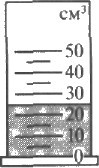 20 см3 2) 35 см3	3) 25 см3	4) определить невозможноТело объемом 20 см3 состоит из вещества плотностью 7,3 г/см3. Какова масса тела?1) 0,146 г	2) 2,74г	3) 146 г	4) 2,74 кгС какой силой притягивается к земле тело массой 5кг? 1) 5Н	2) 49Н	3) 5кг	4) 49кгКакое давление оказывает столб воды высотой 10м? 1) 9,8 Па	2) 9800 Па	3) 1000 Па	4) 98 000 ПаТри тела одинакового объема полностью погружены в одну и ту же жидкость. Первое тело оловянное, второе тело свинцовое, третье тело деревянное. На какое из них действует меньшая архимедова сила?на оловянное 2) на свинцовое	3) на деревянное	4) на все три тела архимедова сила действует одинаковоУровень ВУстановите соответствие между учёными и явлениями, изучением которых они занимались. К каждой позиции первого столбца подберите соответствующую позицию второго и запишите в таблицу выбранные цифры под соответствующими буквами.ФИЗИЧЕСКИЕ ЯВЛЕНИЯУЧЁНЫЕА) АрхимедБ) Блез Паскаль В) Исаак Ньютон1) механическое движение2) растяжение и сжатие тел3) поведение тел в жидкости4) движение частиц, взвешенных в жидкости5) передача давления жидкостямиУровень СПлоскодонная баржа получила пробоину в дне площадью 200 см2. С какой силой нужно давить на пластырь, которым закрывают отверстие, чтобы сдержать напор воды на глубине 1,8 м?Чугунный шар имеет массу 4,2 кг при объёме 700 см3. Определите. Имеет ли этот шар внутри полость? Плотность чугуна 7000 кг/м3.Итоговая контрольная работа для 7 класса (входная контрольная работа для 8 класса) Вариант 2Уровень АЧто из перечисленного является физической величиной?1)	мощность	2) железо	3) молния	4) килограммМотоциклист двигался в течение 20 мин со скоростью 36 км/ч. Сколько километров проехал мотоциклист?1) 720 км	2) 12 км	3) 1,8 км	4) 33,3 кмЧто является основной единицей силы в Международной системе единиц?1)	паскаль	2) ватт	3) ньютон	4) джоульКак изучались перечисленные явления?а) затмение Солнца, Луна находится между Солнцем и Землёй; б) затмение Луны, Луна попадает в тень Земли.1)	а, б – в процессе наблюдения 2) а – в процессе наблюдения, б – опытным путём3) а – опытным путём, б – в процессе наблюдения	4) а, б – опытным путёмТело сохраняет свой объем, но изменяет форму. В каком агрегатном состоянии находится вещество, из которого оно состоит?1)	в жидком	2) в твердом	3) в газообразном	4)	может находиться в любом состоянииОпределите показания термометра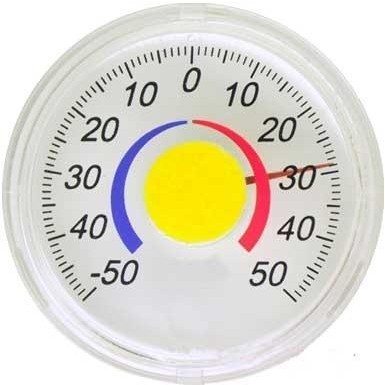 1) 30 оС	2) 22 оС	3) 29 оС	4) 28 оСТело объемом 30 см3 состоит из вещества плотностью 7 г/см3. Какова масса тела? 1) 2,3 г	2) 4 , 3 г	3) 210г	4) 210кгЧему равен вес тела массой 15 кг?1) 15 кг	2) 15 Н	3) 150 Н	4) 150 кгКакое давление на пол оказывает ковер весом 100 Н и площадью 5 м2? 1) 20 Па	2) 500 Па 3) 150 Па	4) 0,05 Па42Тело весом 50 Н полностью погружено в жидкость. Вес вытесненной жидкости 30 Н. Какова сила Архимеда, действующая на тело?1) 80Н	2) 20Н	3) 10Н	4) З0НУровень ВУстановите соответствие между устройствами и физическими явлениями, на которых основано их действие. К каждой позиции первого столбца подберите соответствующую позицию второго и запишите в таблицу выбранные цифры под соответствующими буквами.ФИЗИЧЕСКИЕ ЯВЛЕНИЯУСТРОЙСТВАА) Гидравлический пресс Б) Подводная лодкаВ) Поршневой гидравлический насосмеханическое движениедействие атмосферы на находящиеся в ней тела.действие жидкости на погружённое в неё телодвижение частиц, взвешенных в жидкостипередача давления жидкостямиУровень СОпределите давление, оказываемое на грунт бетонной плитой объёмом 10 м3, если площадь её основания равна 4 м2. Плотность бетона 2300 кг/м3.Объём тела 400 см3, а его вес 4Н. Утонет ли это тело в воде? Плотность воды 1000 кг/м3.43Контрольная работа по теме «Изменение агрегатных состояний вещества» Вариант № 1Уровень АТеплообмен путем конвекции может осуществлятьсяв газах, жидкостях и твердых телах	3) только в газахв газах и жидкостях	4) только в жидкостяхПеред горячей штамповкой латунную болванку массой 3 кг нагрели от 15 до 75 °С. Какое количество теплоты получила болванка? Удельная теплоемкость латуни 380 Дж/кг.0С.1) 47 кДж	3) 760 кДж2) 68,4 кДж	4) 5700 кДжЕсли при атмосферном давлении 100 кПа конденсируется 200 г паров некоторого вещества при 100°С, то в окружающую среду передается количество теплоты, равное 460 кДж. Удельная теплота парообразования этого вещества приблизительно равна1) 2,1 • 108 Дж/кг	3) 2,3 • 106 Дж/кг2) 2,1 • 107 Дж/кг	4) 2,3 • 104 Дж/кгНа рисунке представлен график зависимости температуры нафталина от времени при нагревании и охлаждении. В начальный момент нафталин находился в твердом состоянии. Какой участок графика соответствует процессу отвердевания нафталина? Смотри рис. 11) 2-3	3) 4-52) 3-4	4) 5-6С помощью психрометрической таблицы определите разницу в показаниях сухого и влажного термометра, если температура в помещении 20 °С, а относительная влажность воздуха 44%. Смотри рис. 21) 7 °С	3) 27 °С2) 20 °С	4) 13 °СТепловая машина за цикл получает от нагревателя 50 Дж и совершает полезную работу, равную 100 Дж. Чему равен КПД тепловой машины?1) 200%	3) 50%2) 67%	4) Такая машина невозможнаУровень ВУстановите соответствие между физическими величинами и формулами, по которым эти величины определяются. К каждой позиции первого столбца подберите соответствующую позицию второго и запишите в таблицу выбранные цифры под соответствующими буквами.ФИЗИЧЕСКАЯ ВЕЛИЧИНА	ФОРМУЛАА) Количество теплоты, необходимое для кипения жидкости1)Q = m λБ) Удельная теплота сгорания топлива	2)Q = cm(t2 - t 1)В) Количество теплоты, выделяемое при охлаждении вещества3)Q = mL4)Q=qmУровень C48Какое количество теплоты необходимо для плавления 3 кг льда, имеющего начальную температуру -20 °С, и нагрева образовавшейся воды до температуры кипения? Удельная теплоёмкость воды равна 4200 Дж/(кг °С), удельная теплота плавления льда 330 кДж/кг.В сосуд с водой, имеющей температуру 0 °С, впуcтили 1 кг стоградусного водяного пара. Через некоторое время в сосуде установилась температура 20 °С. Определите массу воды, первоначально находящейся в сосуде.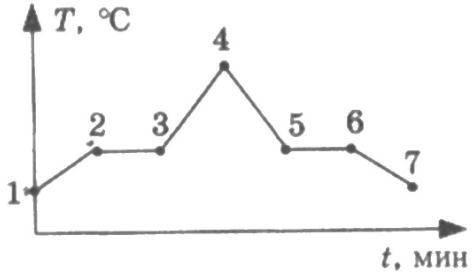 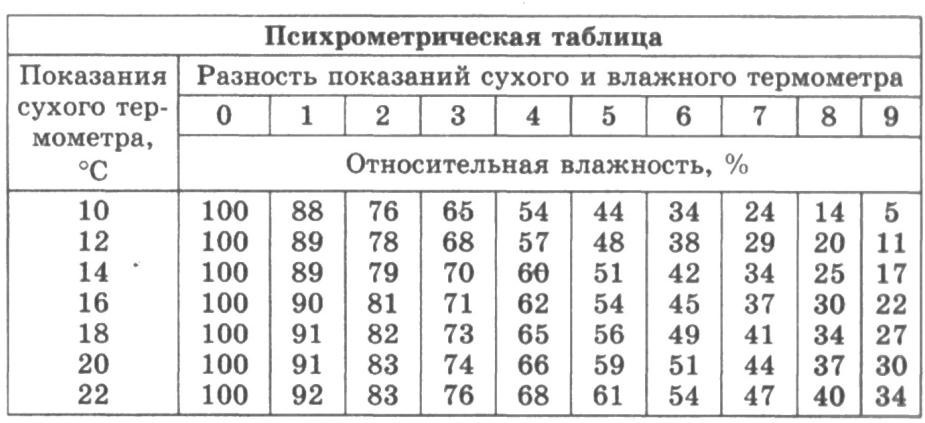 49Контрольная работа по теме «Изменение агрегатных состояний вещества» Вариант 2Уровень АБлагодаря какому виду теплопередачи (преимущественно) в летний день нагревается вода в водоемах?Конвекция	3) ИзлучениеТеплопроводность	4) Конвекция и излучениеМеталлический брусок массой 400 г нагревают от 20°С до 25 °С. Определите удельную теплоемкость металла, если на нагревание затратили 760 Дж теплоты.1) 0,38 Дж/(кг °С)	3) 380 Дж/(кг °С)2) 760 Дж/(кг °С)	4) 2000 Дж/(кг °С)Какое количество теплоты потребуется для плавления 40 г белого чугуна, нагретого до температуры плавления? Удельная теплота плавления белого чугуна 14 · 104 Дж/кг 1) 3,5 кДж	3) 10 кДж2) 5,6 КДж	4) 18 кДжНа рисунке изображен график зависимости температуры нафталина от времени при нагревании и охлаждении. В начальный момент времени нафталин находился в твердом состоянии. Какая из точек графика соответствует началу отвердевания нафталина? Смотри рис. 11) 2	3) 52) 4	4) 6Относительная влажность воздуха в помещении равна 60%. Разность в показаниях сухого и влажного термометра 4 оС. Пользуясь психрометрической таблицей, определите показания сухого термометра. Смотри рис. 21) 18 оС	3) 10 оС2) 14 оС	4) 6 оСЧему равен коэффициент полезного действия паровой турбины, если полученное ею количество теплоты равно 1000 МДж, а полезная работа составляет 400 МДж?1) 4%	3) 40%2) 25%	4) 60%Уровень ВУстановите соответствие между физическими величинами и формулами, по которым эти величины определяются. К каждой позиции первого столбца подберите соответствующую позицию второго и запишите в таблицу выбранные цифры под соответствующими буквами.ФИЗИЧЕСКАЯ ВЕЛИЧИНАА) Количество теплоты, необходимое для кипения жидкостиБ) Удельная теплота сгорания топлива В) Количество теплоты, выделяемое при охлаждении веществаФОРМУЛА1) 1)Q/m2)q · Δt3)c ·m ·Δt4)Q/m·Δt5) 5)L·m50Уровень CВ стакан калориметра, содержащий 177 г воды, опустили кусок льда, имеющий температуру 0оС. Начальная температура калориметра с водой равна 45 оС. После того, как лёд растаял, температура воды и калориметра стала равна 5оС. Определите массу льда. Теплоёмкостью калориметра пренебречь. Удельная теплоёмкость воды равна 4200 Дж/(кг °С), удельная теплота плавления льда 330 кДж/кг.На газовой плите испаряют воду массой 3 кг, имеющую температуру 25 оС. Газ какой массы нужно для этого сжечь? Потери энергии не учитывать. Удельная теплота сгорания газа 44МДж/кг, удельная теплоёмкость воды равна 4200 Дж/(кг °С), удельная теплота парообразования воды 2,3 МДж/кг.51Уровень АКонтрольная работа по теме «Электрические явления» Вариант 1Два легких одинаковых шарика подвешены на шелковых нитях. Шарики зарядили одинаковыми одноименными зарядами. На каком рисунке изображены эти шарики? Смотри рис. 1А	2) Б	3) В	4) А и ВОтрицательно заряженной палочкой коснулись стержня электроскопа. Как был заряжен электроскоп? Смотри рис. 21) Отрицательно	2) ПоложительноМог быть заряжен положительно, мог отрицательноЭлектроскоп не был заряженВ электрическое поле положительно заряженного шара вносят положительно заряженную гильзу. В какой точке поля отклонение гильзы будет минимальным? Смотри рис. 3 1) А		2) Б	3) В	4) ГДва одинаковых электрометра А и В имеют электрические заряды qA= 0 Кл и qB= + 20 Кл соответственно. После соединения электрометров проводником, их заряды станут равны1) qA = + 20 Кл и qB = + 20 Кл	2) qA = + 10 Кл и qB = + 10 Кл	3) qA = + 20 Кл и qB = 0 Кл4) qA = 0 Кл и qB = 0 КлПылинка, имеющая положительный заряд +е, потеряла электрон. Каким стал заряд пылинки?1) 0	2) - 2е 3) + 2е 4) - еСогласно современным представлениям, ядро атома состоит из1) электронов и протонов 2) нейтронов и позитронов 3)одних протонов 4) протонов и нейтроновУровень ВСоставьте правильные с физической точки зрения предложения. К каждой позиции первого столбца подберите соответствующую позицию второго и запишите в таблицу выбранные цифры под соответствующими буквами.НАЧАЛО ПРЕДЛОЖЕНИЯА) Если стеклянную палочку потереть о шелк, то палочка приобретет…Б) Атом, захвативший лишний электрон, превращается в… В) У протона…КОНЕЦ ПРЕДЛОЖЕНИЯположительный зарядотрицательный заряднет зарядаположительный ионотрицательный ионУровень СНаша планета Земля имеет заряд (- 5,7 • 105) Кл. Какая масса электронов создает такой заряд? Заряд электрона (- 1,6 • 10 -19) Кл, а его масса 9,1 • 10 -31кг. Полученный ответ выразите в миллиграммах (мг) и округлите до целых.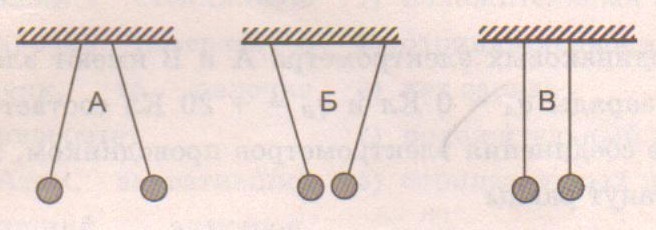 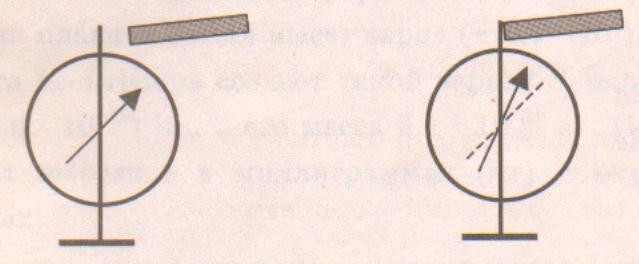                 Контрольная работа по теме «Электрические явления»                Вариант 2Уровень АНа рисунке изображены три пары заряженных легких одинаковых шариков, подвешенных на шелковых нитях. Заряд одного из шариков указан на рисунке 1. В каком случае заряд второго шарика может быть отрицательным?1)А	2) А и Б	3) В	4) А и ВПоложительно заряженной палочкой коснулись стержня электроскопа (см. рисунок 2). Как был заряжен электроскоп?1)	Отрицательно	2) ПоложительноМог быть заряжен положительно, мог и отрицательноЭлектроскоп не был заряженВ электрическое поле положительно заряженного шара вносят положительно заряженную гильзу. В какой точке поля отклонение гильзы будет максимальным? Смотри рис. 31)А	2) Б	3) В	4) ГДва одинаковых электрометра А и В имеют электрические заряды: qA= 0 Кл и qB= -20 Кл соответственно. После соединения электрометров проводником, их заряды станут равны1)	qA= - 20 Кл и qB= -20 Кл	2) qA= - 10 Кл и qB= -10 Кл3)	qA= +20 Кл и qB= 0 Кл	4) qA= - 20 Кл и qB= 0 КлОт капли, имеющей электрический заряд -2е, отделилась капля с зарядом+е. Каков электрический заряд оставшейся части капли? 1) – e	2) -3e	3) +е	4) +3еМодель атома Резерфорда описывает атом какоднородное электрически нейтральное тело очень малого размерашар из протонов, окруженный слоем электроновсплошной однородный положительно заряженный шар с вкраплениями электроновположительно заряженное малое ядро, вокруг которого движутся электроныУровень ВСоставьте правильные с физической точки зрения предложения. К каждой позиции первого столбца подберите соответствующую позицию второго и запишите в таблицу выбранные цифры под соответствующими буквами.НАЧАЛО ПРЕДЛОЖЕНИЯА) Если стеклянную палочку потереть о шелк, то шелк приобретет…Б) Атом, потерявший один или несколько электронов, превращается в…В) У нейтрона…КОНЕЦ ПРЕДЛОЖЕНИЯположительный зарядотрицательный   заряднет зарядаположительный ионотрицательный ионУровень СИмеются три одинаковых заряженных шара. Заряды первого и второго из них соответственно равны (- 6) мкКл и 8 мкКл. После того, как эти шары были приведены в контакт, а затем разъединены, один из шаров соприкоснулся с третьим шаром, заряд которого стал (- 1) мкКл. Чему был равен первоначальный заряд третьего шара? Ответ выразите в микрокулонах (мкКл).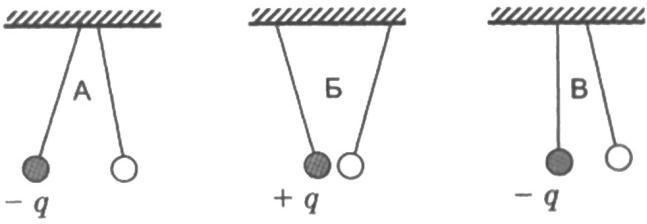 Уровень АКонтрольная работа по теме «Постоянный электрический ток» Вариант 1За 20 минут через утюг проходит электрический заряд 960 Кл. Определите силу тока в утюге.1)0,6 А     2)0,8 А     3)48 А      4) 1920 АНа рисунке изображен график зависимости силы тока от напряжения на одной секции телевизора. Каково сопротивление этой секции?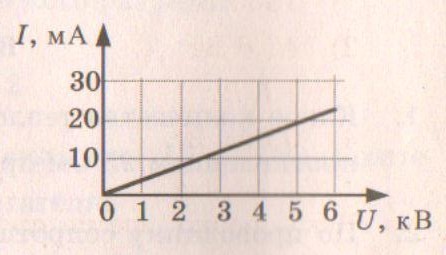 1)250 кОм     2) 0,25 Ом     3) 10 кОм     4) 100 ОмЕсли увеличить в 2 раза напряжение между концами проводника, а площадь его сечения уменьшить в 2 раза, то силатока, протекающего через проводник,1) увеличится в 2 раза	2) уменьшится в 2 раза	3) не изменится	4) увеличится в 4 разаСопротивление участка цепи, изображённого на рисунке, равно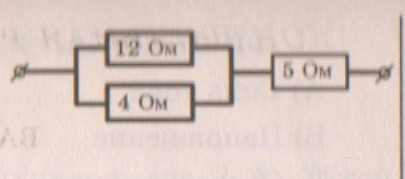 1) 3Ом	2) 5Ом	3) 8 Ом	4) 21 ОмНа штепсельных вилках некоторых бытовыхэлектрических приборов имеется надпись: «6 А, 250 В». Определите максимально допустимую мощность электроприборов, которые можно включать, используя такие вилки.1)1500 Вт	2)41,6 Вт	3)1,5 Вт	4)0,024 ВтЧему равно время прохождения тока по проводнику, если при напряжении на его концах 120 В совершается работа 540 кДж? Сопротивление проводника 24 Ом.1)0,64 с	2) 1,56 с	3)188 с	4) 900 сУровень ВУстановите соответствие между физическими величинами и формулами, по которым эти величины определяются.К каждой позиции первого столбца подберите соответствующую позицию второго и запишите в таблицу выбранные цифры под соответствующими буквами.ФИЗИЧЕСКАЯ ВЕЛИЧИНА	ФОРМУЛАА) Сила тока	1)P=UIБ) Напряжение	2)R=U/IВ) Сопротивление	3) I= q/t4)U=IRУровень СС помощью кипятильника, имеющего КПД 90%, нагрели 3 кг воды от 19 °С до кипения за 15 минут. Какой ток при этом потреблял кипятильник в сети напряжением 220 В? Удельная теплоемкость воды 4200 Дж/(кг • °С).Уровень АКонтрольная работа«Постоянный ток» Вариант 2Сила тока, идущего по проводнику, равна 2 А. Какой заряд проходит по проводнику за 10 минут?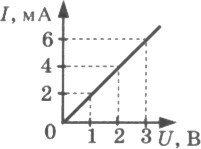 1) 0,2 Кл	2) 5Кл	3)   20 Кл	4) 1200 КлПри увеличении напряжения U на участке электрической цепи сила тока I в цепи изменяется в соответствии с графиком (см. рисунок). Электрическое	сопротивление на этом участке цепи равно1) 2 Ом2) 0,5 Ом	3) 2 мОм	4) 500 ОмЕсли увеличить в 2 раза напряжение между концами проводника, а его длину уменьшить в 2 раза, то сила тока, протекающего через проводник,не изменится	2) уменьшится в 4 раза	3) увеличится в 4 раза	4) увеличится в 2 разаСопротивление участка цепи, изображенного на рисунке, равно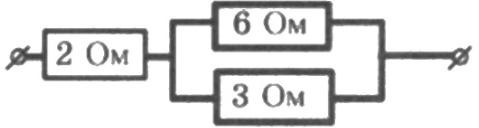 1)11 Ом	2) 6Ом	3) 4 Ом	4) 1 ОмНа цоколе лампы накаливания написано: «150 Вт, 220 В». Найдите силу тока в спирали при включении в сеть с номинальным напряжением1) 0,45 А	2) 0,68 А	3) 22 А	4) 220000 АПроволочная спираль, сопротивление которой в нагретом состоянии равно 55 Ом, включена в сеть с напряжением 127 В. Какое количество теплоты выделяет эта спираль за 1 минуту?1) 17,595 кДж	2) 20 кДж	3) 230 кДж 4) 658,5 кДжУровень ВУстановите соответствие между физическими величинами и единицами измерения этих величин. К каждой позиции первого столбца подберите соответствующую позицию второго и запишите в таблицу выбранные цифры под соответствующими буквами.ФИЗИЧЕСКАЯ ВЕЛИЧИНАА) Сила токаБ) СопротивлениеВ) Работа электрического токаЕДИНИЦЫ ИЗМЕРЕНИЯДжоульВаттВольтАмперОмУровень АКонтрольная работа по теме «Световые явления» Вариант 1Предмет, освещенный маленькой лампочкой, отбрасывает тень на стену.Высота предмета 0,07 м, высота его тени 0,7 м. Расстояние от лампочки до предмета меньше, чем от лампочки до стены в…7 раз	2) 9 раз	3) 10 раз	4) 11 разЛуч света падает на плоское зеркало. Угол отражения равен 35°. Угол между падающим и отраженным лучами равен…1) 40°	2) 50°	3) 70°	4) 115°Человек подошел к зеркалу на расстояние 1,2 м. На каком расстоянии от человека находится его изображение?1) 0,6 м	2) 1,2м	3) 2,4 м	4) 4,8мКаким будет изображение предмета в собирающей линзе, если предмет находится между фокусом и оптическим центром линзы?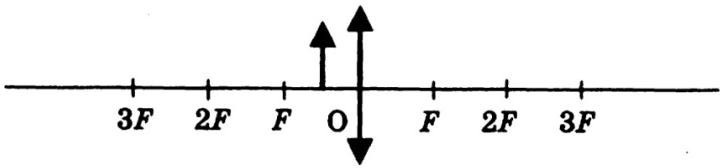 Действительным, перевернутым и увеличеннымМнимым, прямым и увеличеннымМнимым, перевернутым и уменьшеннымДействительным, перевернутым и уменьшеннымЧеловек носит	очки, оптическая сила	которых D = -4 дптр. Фокусное расстояние линз этих очков равно…1) F = 4 м	2) F = - 4 м	3) F = 0,25м	4) F = - 0,25мЧеловек с нормальным зрением рассматривает предмет невооруженным глазом. На сетчатке глаза изображение предметов получается…1)	увеличенным прямым	2) увеличенным перевернутым	3) уменьшенным прямым4) уменьшенным перевернутымУровень ВУстановите соответствие между источниками света и их природой. К каждой позиции первого столбца подберите соответствующую позицию второго и запишите в таблицу выбранные цифры под соответствующими буквамиИСТОЧНИКИ СВЕТАА) СолнцеБ) Лампы дневного света В) ПланетаИХ ПРИРОДАТепловыеОтражающие светГазоразрядныеЛюминесцентныеПостройте изображение светящейся точки после прохождения системы линз.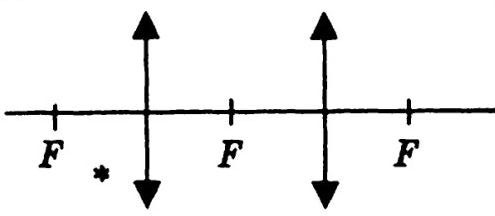 Итоговая контрольная работа для 8 класса (входная контрольная работа для 9 класса) Вариант 1Уровень АВнутреннюю энергию тела можно изменить только при теплопередаче. Верно ли это утверждение?нет, внутреннюю энергию тела можно изменить только при совершении механической работыда, абсолютно вернонет, внутреннюю энергию тела изменить нельзянет, внутреннюю энергию тела можно изменить и при совершении механической работы, и при теплопередачеКакой вид теплопередачи сопровождается переносом вещества? А. Теплопроводность.	Б. Излучение.	В. Конвекция.Как называют количество теплоты, которое выделяется при отвердевании 1 кг жидкости при температуре плавления?удельная теплоемкостьудельная теплота сгоранияудельная теплота плавленияудельная теплота парообразованияКакое количество теплоты необходимо сообщить воде массой 1 кг, чтобы нагреть ее от 10 0С до 60°С?	(Удельная	теплоемкость воды	4200	Дж/кг°С.)1)21кДж	2)42кДж	З)210кДж	4)420кДжПри конденсации воды выделилось 6900 кДж энергии. Какое количество воды получилось при этом?(Удельная теплота парообразования воды 2,3·106 Дж/кг.) 1) 1,5 кг	2) 3 кг	3)3450кг	4) 0,3 кгДвигатель внутреннего сгорания совершил полезную работу, равную 230 кДж, а энергия, выделившаяся при сгорании бензина, оказалась равной 920 кДж. Чему равен КПД двигателя?1) 20%	2)25%	3)30%	4)35%Определите силу тока в реостате сопротивлением 650 Ом при включении его в цепь напряжением 12 В.1) 54 А	2) 662 А	3) ≈0,02 А	4) 0,5 АВ лампочке карманного фонарика ток равен 0,2 А. Определите энергию, потребляемую лампочкой за 2 мин, если напряжение в ней равно 2,5 В.1) 1Дж	2 ) 6 Д ж	З) 1 0 Дж	4) 60ДжКакое утверждение верно?А. Северный полюс магнитной стрелки компаса показывает на географический Северный полюс. Б. Вблизи географического Северного полюса располагается южный магнитный полюс Земли.1) А	2) Б	3) А и Б	4) Ни А ни БУровень ВУстановите соответствие между измерительными приборами и физическими величинами, которые с их помощью можно измерить. К каждой позиции первого столбца подберите соответствующую позицию второго и запишите в таблицу выбранные цифры под соответствующими буквами.ИЗМЕРИТЕЛЬНЫЕ ПИБОРЫ А)амперметр Б)вольтметр В) омметрФИЗИЧЕСКИЕ ВЕЛИЧИНЫнапряжениесопротивлениемощностьсила токаработа электрического токаУровень СВ электрическом чайнике мощностью 1200Вт содержится 3 л воды при температуре 25 °С. Сколько времени потребуется для нагревания воды до 100 °С? Потери энергии не учитывать. Удельная теплоёмкость воды 4200 Дж/кг°С, плотность воды 1000 кг/м3Оптическая сила изображенной на рисунке линзы 4 дптр. Определите её фокусное расстояние. Постройте изображение предмета.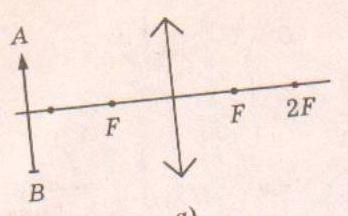 Итоговая контрольная работа для 8 класса (входная контрольная работа для 9 класса) Вариант 2Уровень АВнутреннюю энергию тела можно изменить только при совершении механической работы. Верно ли это утверждение?нет, внутреннюю энергию тела можно изменить только при теплопередачеда, абсолютно вернонет, внутреннюю энергию тела изменить нельзянет, внутреннюю энергию тела можно изменить и при совершении механической работы, и при теплопередаче.На каком из способов теплопередачи основано нагревание твердых тел? А. Теплопроводность. Б. Конвекция.В. ИзлучениеКак называют количество теплоты, которое выделяется при конденсации 1 кг пара при температуре кипения?удельная теплоемкостьудельная теплота сгоранияудельная теплота плавленияудельная теплота парообразованияЧему равна масса нагретого медного шара, если он при охлаждении на 10 °С отдает в окружающую среду 7,6 кДж теплоты? (Удельная теплоемкость меди 380 Дж/кг°С.)1) 0,5 кг	2) 2кг	3) 5кг	4) 20кгЧему равна удельная теплота сгорания керосина, если при сгорании 200 г керосина выделяется 9200	кДж	теплоты?1) 18 400 Дж/кг	2) 46 000 Дж/кг	3) 18 400 кДж/кг	4) 46 000 кДж/кгВо время какого из тактов двигатель внутреннего сгорания совершает полезную работу?1) во время впуска	2) во время сжатия	3) во время рабочего хода	4) во время выпускаЭлектрическая плитка рассчитана на силу тока 5 А и напряжение 220 В. Определите сопротивление плитки1) 1100 Ом	2) 0,02 Ом	3) 44 Ом	4) 225 ОмМощность электрической лампы 60 Вт, она работает в цепи под напряжением 220 В. Какой силы ток протекает через лампу?1) ≈0,3 А	2) ≈3,7 А	3) 160 А	4) 280 АКакое утверждение верно?А. Северный полюс магнитной стрелки компаса показывает на географический Северный полюс. Б. Вблизи географического Северного полюса располагается южный магнитный полюс Земли.1)	А         2) Б     3) А и Б         4) Ни А ни БУровень ВУстановите соответствие между техническими устройствами и физическими явлениями, лежащими в основе принципа их действия. К каждой позиции первого столбца подберите соответствующую позицию второго и запишите в таблицу выбранные цифры под соответствующими буквами.ТЕХНИЧЕСКИЕ УСТРОЙСТВАА) батарея водяного отопления Б) паровая турбинаВ) паровозПРИНЦИП ДЕЙСТВИЯсовершение работы за счет внутренней энергииработа пара при расширенииконвекцияизлучениеУровень СЭлектрический утюг с алюминиевой подошвой массой 0,37 кг нагревается от 20 до 70 °С за 15 с. Определите мощность утюга. Удельная теплоёмкость алюминия 920 Дж/кг 0С.Фокусное расстояние линзы, изображенной на рисунке 25 см. Определите её оптическую силу. Постройте изображение предмета.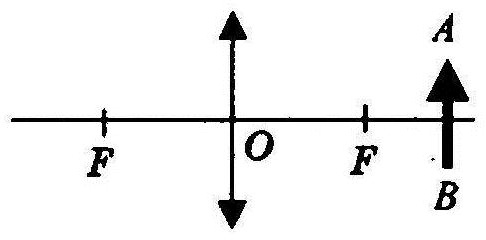 АБВАБВАБВАБВАБВАБВАБВАБВАБВАБВ